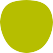 Startti Plus 2.0 service can 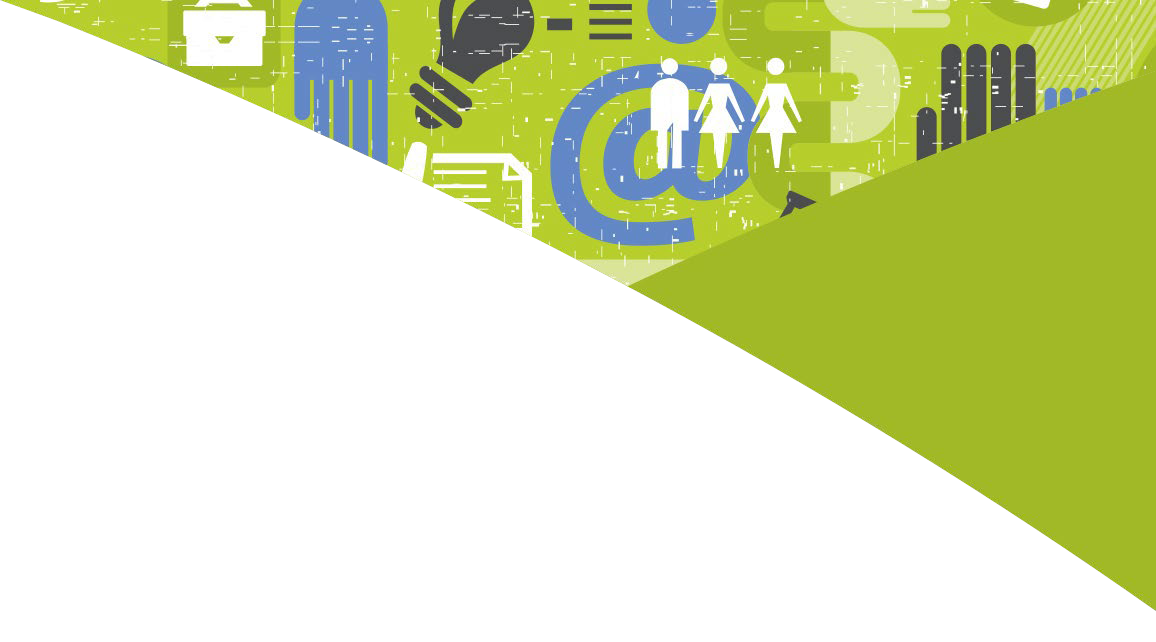 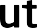 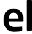 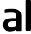 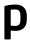 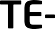 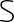 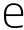 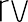 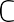 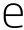 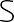 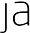 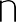 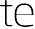 boost your company’s sales and marketing!We know that you want to succeed as an entrepreneur and increase your sales. Uusimaa TE Office, together with the muncipalities participating in the local government pilots on employment, supports start-up grant entrepreneurs by offering the free Startti Plus 2.0 service.The basic service provides you with sparring for boosting your sales and support for improving your marketing skills. You also receive a development plan which focuses on sales and marketing development.
 In addition, you can also arrange 1–4 follow-up meetings in which your sales and marketing skills are further strengthened and you are supported in carrying out your development plan.
 The service is available during the business start-up phase, can only be used once, and is offered to you free of charge.
 The service is provided by our contract partners, from whom you can choose the one that suits you best.

Sign up by filling out the form on our webite:
www.toimistot.te-palvelut.fi/start-up-plus-2.0-in-englishCustomer feedback:“An essential service for new entrepreneurs. I received precise assistance for just that situation and those problems which I was facing at the time I was using the service."“I received personal advice and a lot of concrete ideas for developing a business’s sales and marketing!”“A truly professional service! Beneficial, concrete ad- vice that brought clarity to my budding business concept and helped to identify the target groups that had potential.”Contract partners:Accelerando OyAmieduArvoverkko OyCimson Koulutuspalvelut OyHyria Business InstituteMäntsälän Yrityskehitys OyPro Growth Cosulting OyUusimaa Enterprise Agencies:NewCo HelsinkiKeukeNovagoYritysEspooYritysVantaaYritysVoimala OyPosintra